Jméno, škola, stupeň:Mgr. Jana HřibovskáZákladní škola a Mateřská škola Chomutov, 17. listopadu 4728, příspěvková organizaceRehabilitační speciální třídaIdentifikace pomůcky:	MAGNETICKÁ STAVEBNICE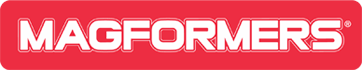 https://www.magformers.cz/o-nas		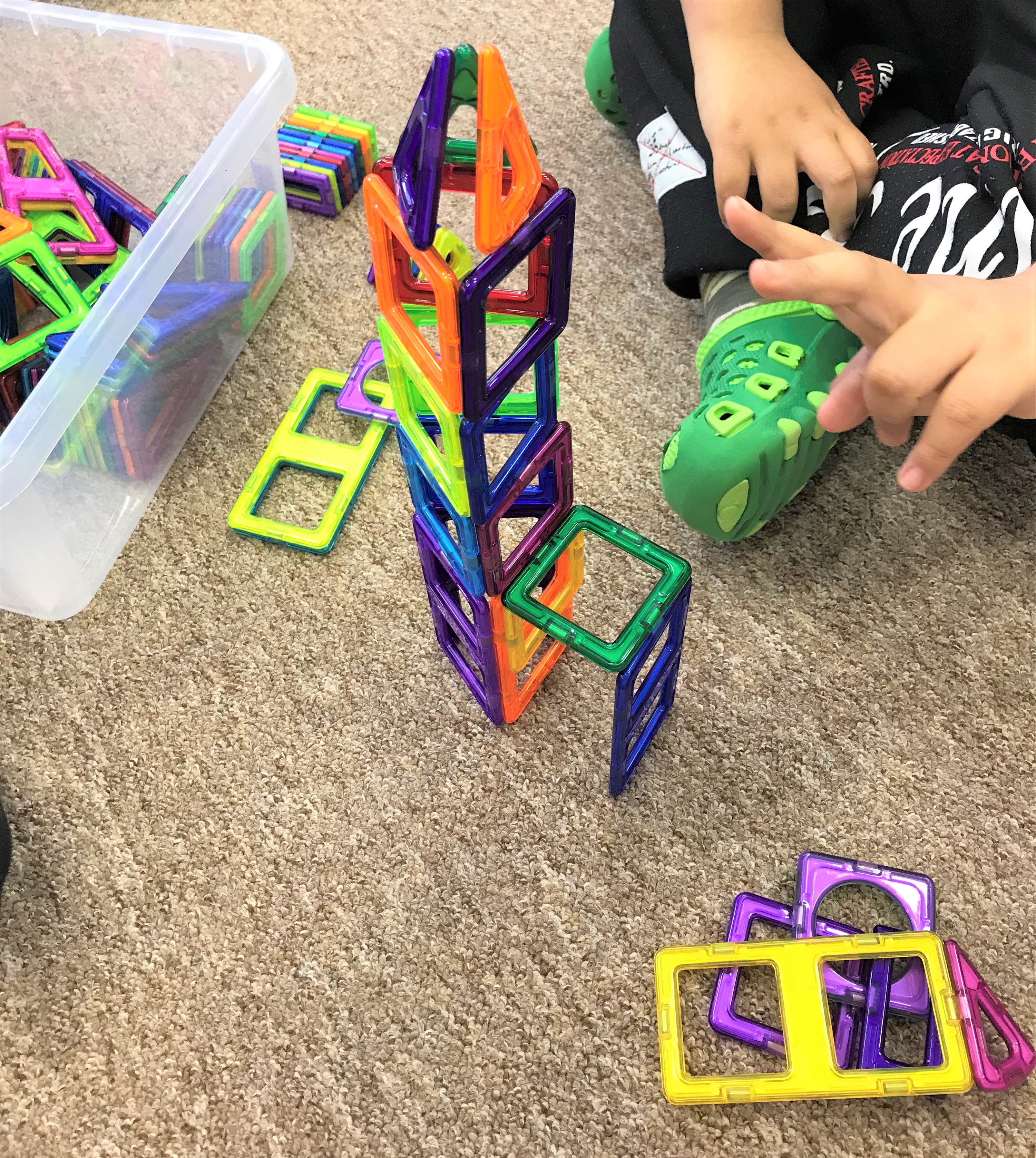 Kvalita zpracování:bezpečnost hračky zajišťují rozměry dílků a vhodně volené tvarypoužitý materiál splňuje nejpřísnější hygienická a zdravotní kritériajednotlivé díly jsou dostatečně velké, nelze je spolknoutsnadno uchopitelné i pro děti mladší 2 let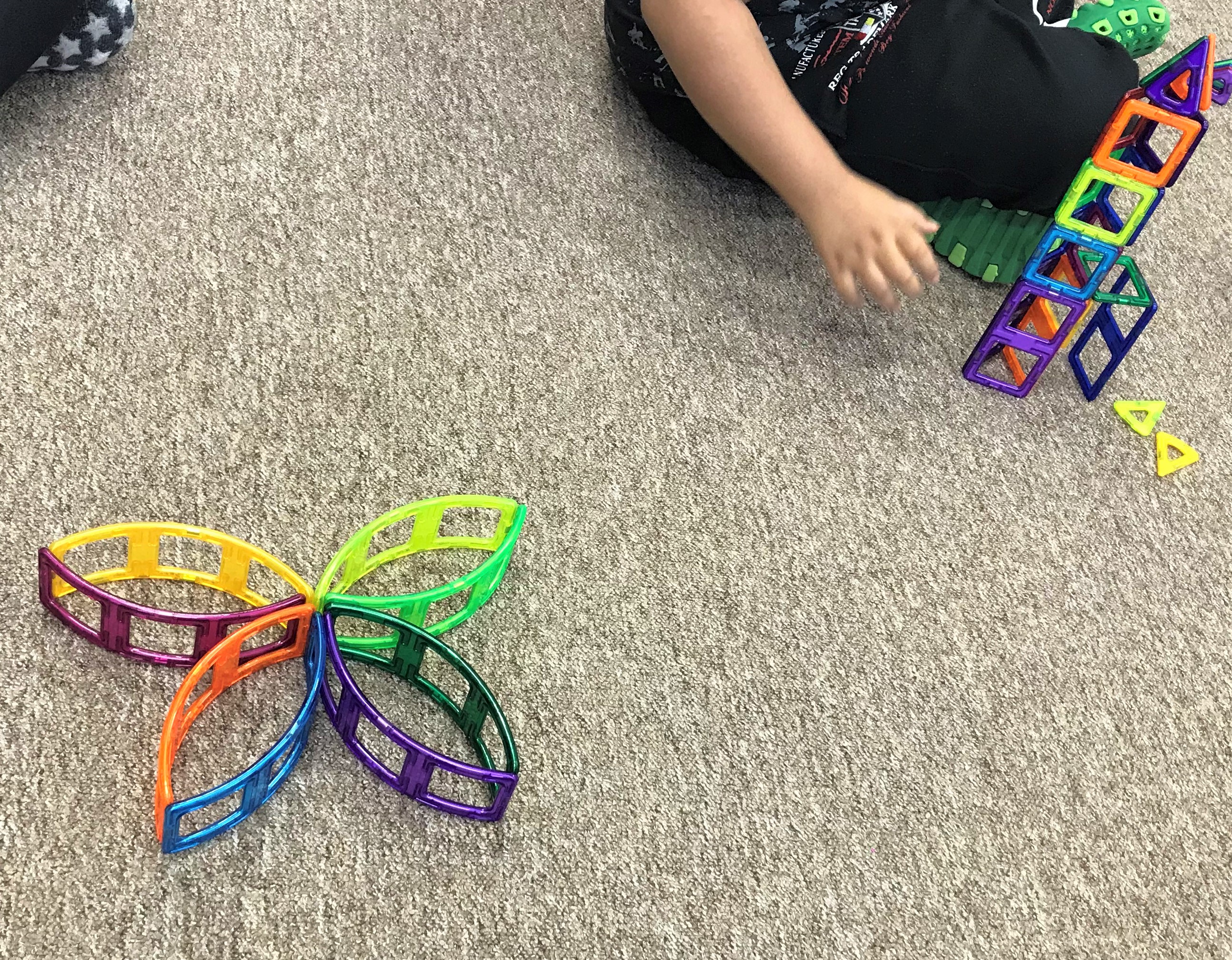 Využití pomůcky:sestavování nekonečného množství trojrozměrných objektů jen z několika málo základních druhů dvourozměrných plastových magnetických mnohoúhelníků (trojúhelníky, čtverce, obdélníky, kosočtverce, lichoběžníky, pěti a šestiúhelníky)dvourozměrné plastové mnohoúhelníky stačí k sobě přiblížit libovolnými stranami a ty se spolu spojí magnetyslouží jako didaktická pomůcka k poznávání geometrických tvarů v ploše i v prostoruslouží jako didaktická pomůcka k učení barevslouží jako didaktická pomůcka k rozvíjení jemné motorikypodporuje prostorovou fantazii a podněcuje tvořivost i matematické myšlení již od útlého věku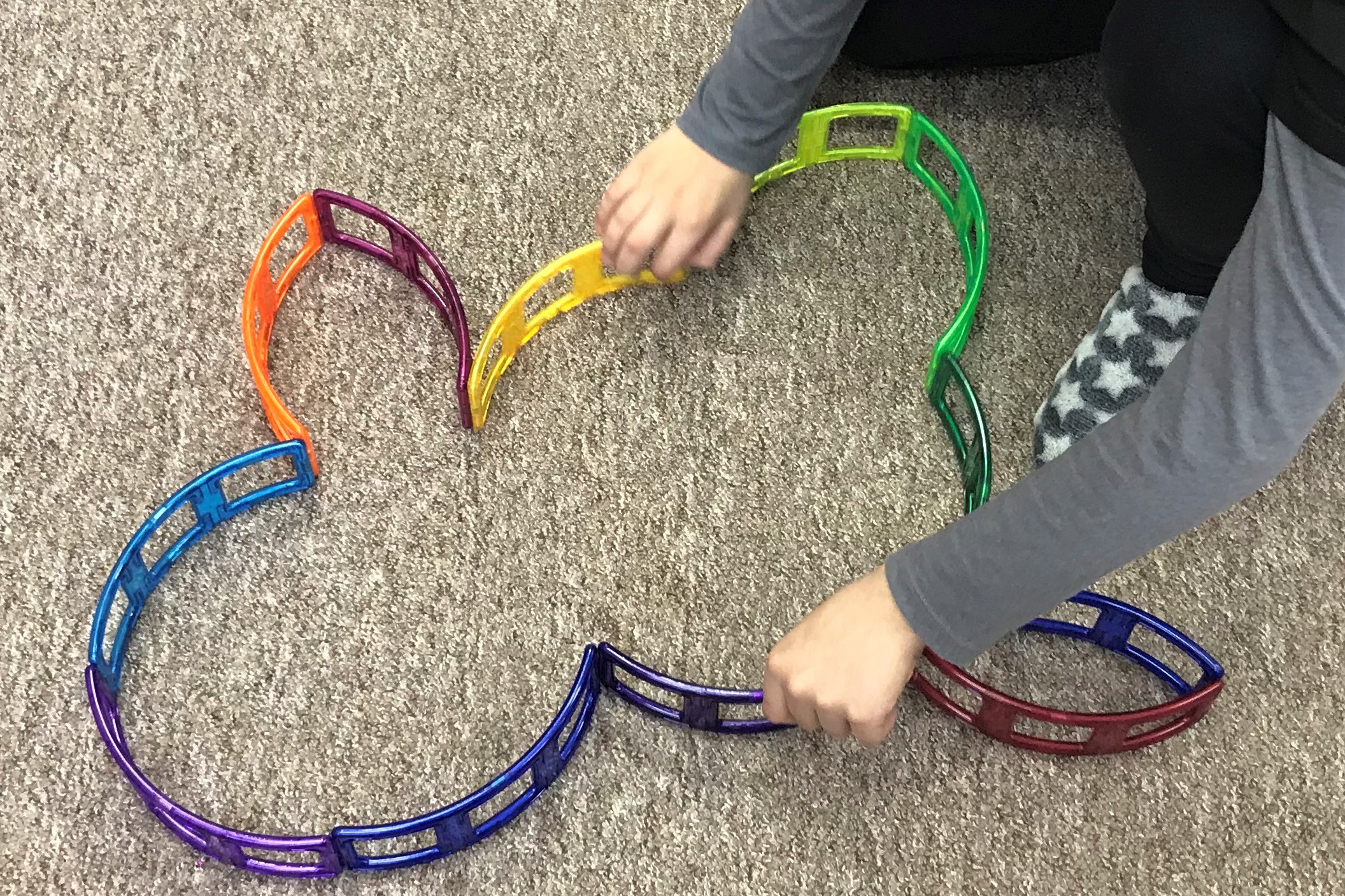 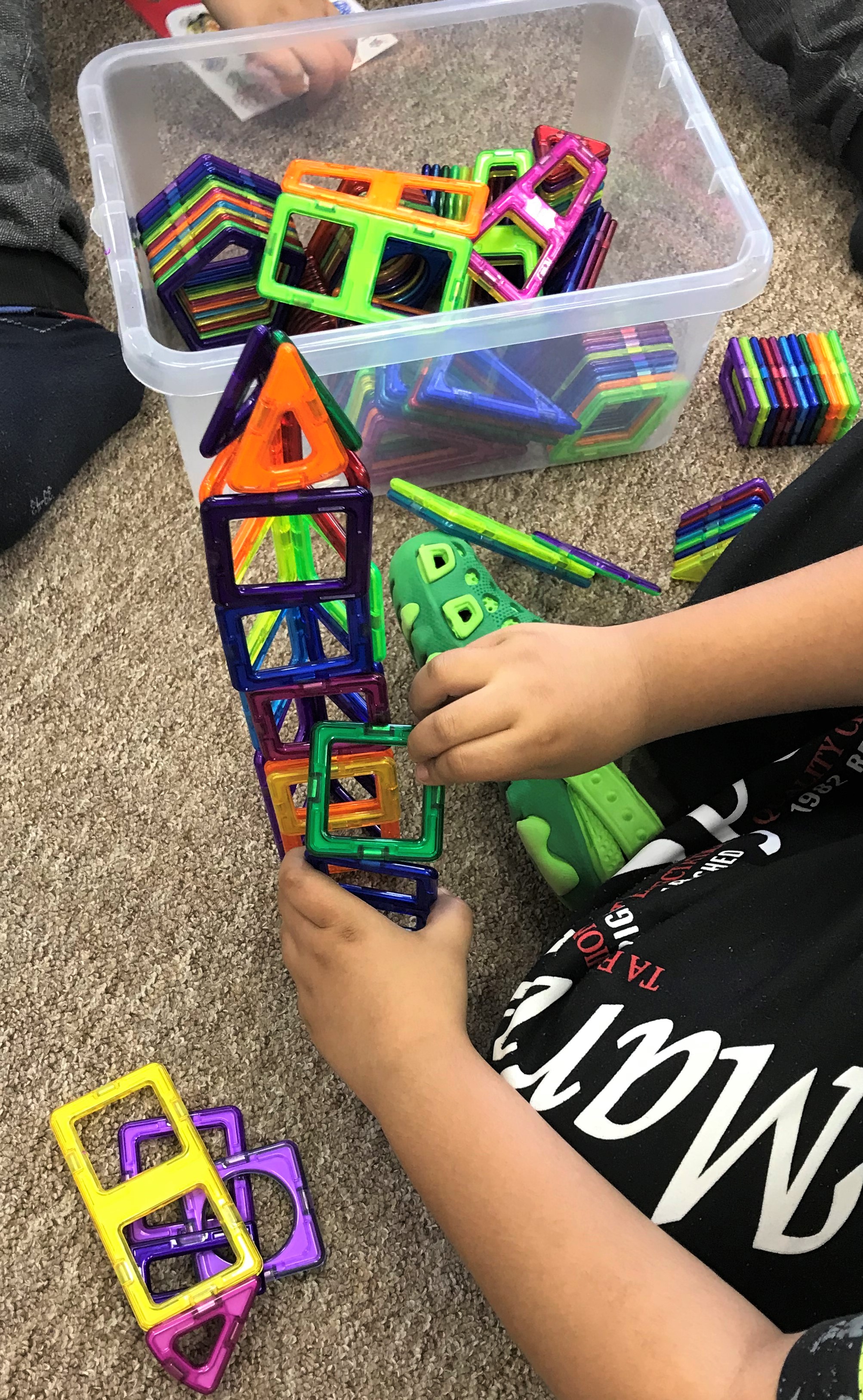 Vlastní doporučení:Modelování daného tvaruNakreslení daného tvaru		Obkreslování daného tvaruVybarvování daného tvaruStavění z určených dílů